Future of Teaching and Learning Conference: 
AI Applications in Project Management and beyondPanel Proposal TemplateNote: Please fill in the information between squared brackets [   ]. Delete when not applicable.[Title]Keywords: [1-4 keywords ]Panel coordinator: [(Name Surname), Department (if applicable), Institution, City, Country, Email address ]Panelists: [ Panelist 1 (Name Surname), Department (if applicable), Institution, City, Country ][ Panelist 2 (Name Surname), Department (if applicable), Institution, City, Country ][ Panelist 3 (Name Surname), Department (if applicable), Institution, City, Country ]Panelists short bios:[Panelist 1 bio] [Panelist  2 bio] [Panelist 3 bio] Abstract of the panel (800 words maximum): [   ] Organization of time of the panel and engagement with the audience (60 minutes): [    ] 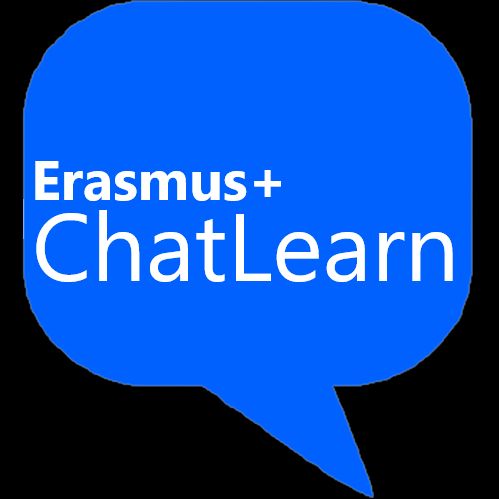 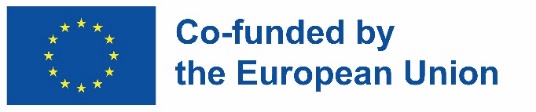 